Урок по математике в 3 классе по учебнику Г.Л. Муравьёвой, М.А. Урбан        2013 г.изд. стр.6-7        Урок № 2. Тема: «Повторение изученного во 2 классе. Устное сложение и вычитание двузначных чисел»Цель: закреплять приёмы устного сложения и вычитания чисел в пределах 100,умение читать равенства, содержащие действия сложение и вычитание, решать составные задачи, вычислять длину ломаной и периметр многоугольникаЗадачи:Обучающие:  повторить знания о цифрах и числах, числовой прямой, разрядный состав чисел, представление числа виде суммы разрядных слагаемых,  систематизировать знания об алгоритме сложения и вычитании двузначных чисел, отрабатывать вычислительные навыки на сложение и вычитание в пределах 100 с переходом через десяток и без перехода, порядок выполнения действий; сравнение числа и числового выражения, решение задач в два действия, решение задач на разностное сравнение  «старше на», решение логических задач,  закрепление понятия «ломаная», «геометрические фигуры», «периметр фигуры».Развивающие: развивать внимание, память, логическое мышление.Воспитательные: воспитывать любовь и уважение к родной культуре, умение работать в коллективе, дружбу и взаимопомощь.Оборудование: компьютер с музыкальной подборкой, схемы к задаче,  рабочая тетрадь, учебник-1 часть, ручка, карандаш, линейка, дневник.Ход урока:Организационный моментВнимание! Проверь, дружок, Готов ли ты начать урок! Всё ли на месте? Всё ли в порядке: Книжки, ручки и тетрадки? Есть у нас девиз такой: Всё, что надо под рукой!Устный счёт                  Вхождение в тему.Метод «Ассоциации»:- Какие ассоциации возникают у вас, когда слышите слово «повторение»? (Слова должны начинаться с букв данного слова.)п	– порядок…о	– организованность…в	– выражение…т	–тетрадь …о	– отдых…р        – радость…е           - единение…н          - неравенство…и          -искренность…е        -единицы…- Какой сегодня день? 3. Работа в тетради- Открываем свои тетради, отступаем сверху 1 целую клеточку, на 2-ой отсчитываем 10 и записываем: … сентября. Возвращаемся на начало клеточек. От записи через 1 клеточку вниз отсчитываем вправо 7 клеточек и в 8 записываем: Классная работа (учитель напоминает алгоритм записи заданий в тетради, правильность оформления работы)-Ребята, скажите, какая тема сегодняшнего урока. Правильно. Тема  «Повторение». Ведь «повторение- это мать учения».4. Проверка домашнего заданияСтр. 5, №1    Игра «Обведи правильные ответы». На доске записаны числа: 43,75,34,57, 6, 60,92.29.Объясни свой выбор. Правильные ответы: 34,57,29,60Стр. 5,№2 Выбери правильную схему к решению задачи                           14 л =50 л                              14 л = 50 лЗадача50-14=36 (л)Ответ: в бочке было 36 литров воды.Работа в учебникеОбъяснение учителяСтр. 6 №1. Учитель объясняет 1-й пример. Затем по цепочки с комментирование дети решают у доски и в тетрадях.Чтение правила в рамке на стр.6Систематизация и закрепление знаний*** Откройте свои учебники на стр. 6, №2. Прочитайте задание про себя.*Учитель вызывает детей по желанию, комментируя их ответы. на засыпку: -Можно ли утверждать, что для того, чтобы решить эти примеры, сначала складываю дес., а потом ед.?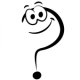 7. Физминутка1. Упражнения для улучшения мозгового кровообращения И.п. — сидя, руки на поясе. 1 — поворот головы направо, 2 — и.п., 3 — поворот головы налево, 4 — и.п., 5 — плавно наклонить голову назад, 6— и.п., 7 — голову наклонить вперёд. Повторить 4—б раз. Темп медленный. 2. Упражнения для снятия утомления с мелких мышц кисти И.п. сидя, руки подняты вверх. 1 — сжать кисти в кулак, 2 — разжать кисти. Повторить 6—8 раз, затем руки расслабленно опустить вниз и потрясти кистями. Темп средний. Фронтальный опрос .Закрепление. Работа у доски.*** Стр. 6 №3- чем отличаются примеры от предыдущего номера. Какое правило нужно использовать при их решении.*** стр. 6 №4 - Что нужно сделать, чтобы сравнить числовое выражение и число?Решение у доски с комментированием.9. Зрительная физминутка по тренажёру10. Решение задач***Стр. 6 № 5. Составление краткого условия и схемы к задаче:Было- 25 п.Вошло- 17 п.Вышло- 11 п.Стало- ?- Какая последовательность в решении задачи? Вошли – это значит их стало >  или < ? Каким действием будем решать? (аналогичные вопросы по другим шагам)                                                                         = 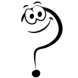 25+17 =42 (п.)42 – 11 = 31 (п.)Ответ: в вагоне стал 31 пассажир.***Стр. 6 № 6. Чтение условия задачи. на засыпку:- Какие данные в задаче лишние? Как сравнить 2 числа?13-8=5 (л.)- разницаОтвет: Таня старше Вани на 5 лет.12. Работа с геометрическими фигурами «Дружные задачи»:***Стр. 7 № 7 и 8.  на засыпку: - Что такое ломаная? Как найти её длину? Сколько звеньев у данной ломаной? Каким прибором можно измерить звенья ломаной?3+4+5=12 (см) на засыпку:- Назовите геометрические фигуры в № 8.Вы ориентировались по количеству сторон или углов? Что такое периметр?Р прямоугольника=2+4+2+4=12 (см)Р квадрата=3+3+3+3=12 (см)Р 8 уг.=1х8=8 (см)Р тр.=3х3=9 (см)13.Решение логических задачСтр. 7 №8. Учитель объясняет вариативность решения с помощью схемыребёнок, 2- взрослый121,121,121,121,121 =10 детей12121, 12121, 121 =8 детей12121, 121,121,121 =9 детей12121212121=6 детей12121, 1212121=7 детейОтвет: от 6 до 10 детей.14. Обобщение-Чему был посвящён урок? (повторению)- Сколько цифр живёт в математике?-А сколько чисел?- С чего начинается сложение и вычитание двузначных чисел?- Что такое ломаная ? - периметр?14.Рефлексия. Вопрос к успеху.Как к 54+37? Как из 54-37?Объяснение домашнего задания***Стр. 7 № 1. Что значит найти значение выражения?***Стр. 7№ 2. Учитель прочитывает условие. Домашняя задача похожа на №5, которую решали в классе.Задание на дом: стр.7, № 1,№2.Итог урока. Выставление отметокСпасибо за работу. Сдать тетради на проверку.